 Административная ответственность за оскорблениеВ соответствии с Федеральным законом от 30.12.2020 № 513-ФЗ внесены изменения в ст. 5.61 Кодекса Российской Федерации об административных правонарушениях.  В части первой указанной нормы предусмотрена ответственность за оскорбление, то есть унижение чести и достоинства другого лица, выраженное в неприличной или иной противоречащей общепринятым нормам морали и нравственности форме, которое влечет наложение административного штрафа на граждан в размере от трех тысяч до пяти тысяч рублей; на должностных лиц - от тридцати тысяч до пятидесяти тысяч рублей; на юридических лиц - от ста тысяч до двухсот тысяч рублей.Оскорбление, совершенное публично с использованием информационно-телекоммуникационных сетей, включая сеть «Интернет», или в отношении нескольких лиц, в том числе индивидуально не определенных, повлечет за собой наложение административного штрафа: на граждан - в размере от пяти тысяч до десяти тысяч рублей; на должностных лиц - от пятидесяти тысяч до ста тысяч рублей; на юридических лиц - от двухсот тысяч до семисот тысяч рублей.Также установлена административная ответственность за непринятие мер к недопущению оскорбления в информационно-телекоммуникационных сетях, включая сеть «Интернет». В этом случае размер административного штрафа составит: для должностных лиц - от тридцати тысяч до пятидесяти тысяч рублей; для юридических лиц - от пятидесяти тысяч до ста тысяч рублей.Одновременно введены повышенные меры административной ответственности за оскорбление, совершенное лицом, замещающим государственную или муниципальную должность либо должность государственной гражданской или муниципальной службы, в связи с осуществлением своих полномочий (должностных обязанностей).Для указанной категории лиц предусматривается штраф в размере от пятидесяти тысяч до ста тысяч рублей либо дисквалификация на срок до одного года. В случае повторного совершения такого правонарушения наказанием будет увеличенный размер штрафа на сумму от ста тысяч до ста пятидесяти тысяч рублей либо дисквалификация на срок до двух лет.Заместитель прокурора Яльчикского районасоветник юстиции                                                                                В.В. ПутяковО смягчении требований для условно-досрочного освобождения молодых матерей и беременных женщинФедеральным законом от 31.07.2020 №260-ФЗ «О внесении изменений в Уголовный кодекс Российской Федерации» внесены поправки, касающиеся беременных женщин, осужденных за преступления небольшой тяжести.Так, они могут получить условно-досрочное освобождение или замену неотбытого срока более мягким видом наказания при отбытии не менее одной четверти наказания.Такие же условия предусмотрены законом для женщин с детьми от 1 до 3 лет, находящихся в домах ребенка при исправительных учреждениях.Заместитель прокурора Яльчикского районасоветник юстиции                                                                                В.В. ПутяковПредусмотрена ли ответственность для жильцов многоквартирного дома за захламление лестничной площадки и коридоров?Ответ: Собственник жилого помещения обязан соблюдать правила содержания общего имущества собственников помещений в многоквартирном доме (ст. 30 Жилищного кодекса Российской Федерации). Понятие общего имущества дано в ст. 36 Жилищного кодекса РФ.Лестничные площадки и коридоры также относятся к общему имуществу, поэтому на них распространяются Правила содержания общего имущества в многоквартирном доме, утверждённые Постановлением РФ от 13.08.2006 № 491, которыми установлено, что общее имущество должно содержаться в соответствии с требованиями законодательства Российской федерации в таком состоянии, чтобы были обеспечены: безопасность для жизни и здоровья граждан; доступность пользования жилыми или нежилыми помещениями, помещениями общего пользования; соблюдение прав и законных интересов собственников помещений, а также иных лиц.Постановлением Госстроя РФ от 27.09.2003 № 170 утверждены Правила и нормы технической эксплуатации жилищного фонда (зарегистрированы в Минюсте РФ 15.10.2003 № 5176), в соответствии с которыми запрещено размещать на межквартирных лестничных площадках бытовые вещи, оборудование, инвентарь и другие предметы. Входы на лестничные клетки и чердаки, а также подходы к пожарному оборудованию и инвентарю не должны быть загроможденными. Использование лестничных клеток, а также площадок под первым маршем лестницы для размещения мастерских, кладовых и других целей не допускается. Даже на короткое время запрещается использовать лестничные помещения для складирования материалов, оборудования и инвентаря, устраивать под лестничными маршами кладовые и другие подсобные помещения.Кроме того, все граждане обязаны соблюдать требования пожарной безопасности. Так, пользование помещениями должно осуществляться с учетом соблюдения прав и законных интересов проживающих в этом помещении граждан, соседей, требований пожарной безопасности, санитарно-гигиенических, экологических и иных требований законодательства, а также в соответствии с правилами пользования жилыми помещениями (ч. 4 ст. 17 Жилищного кодекса Российской Федерации).Согласно Требованиям пожарной безопасности, запрещается хранить под лестничными маршами и на лестничных площадках вещи, мебель, оборудование и другие горючие материалы, а также любые другие предметы, препятствующие безопасной эвакуации в случае пожара.За захламление лестничной площадки (нарушение требований пожарной безопасности) предусмотрена административная ответственность по ч. 1 ст. 20.4 Кодекса Российской Федерации об административных правонарушениях, а также возможно взыскание причиненного в связи с захламлением лестничной площадки ущерба.Наказание для граждан установлено в виде предупреждения или наложения административного штрафа в размере от 2 до 3 тысяч рублей.Заставить жильца освободить лестничную площадку от своего имущества можно, обратившись в суд с иском об устранении препятствий в пользовании общедомовой собственностью и возмещении причиненного захламлением лестничной площадки ущерба. Суд в данном случае выносит обязывающее решение и возлагает обязанность на жильца освободить лестничную площадку от мусора и прочих вещей, одновременно может быть взыскан причиненный в связи с захламлением ущерб.Иск предъявляется в суд по месту жительства ответчика. Обратиться в суд вправе другие собственники квартир, чьи права нарушаются.Заместитель прокурора Яльчикского районасоветник юстиции                                                                                В.В. Путяков Установлена административная ответственность за нарушение запрета на публичное отождествление СССР и нацистской ГерманииФедеральным законом от 16.04.2022 № 103-ФЗ «О внесении изменений в Кодекс Российской Федерации об административных правонарушениях» введена административная ответственность за нарушение запрета на публичное отождествление СССР и нацистской Германии.Так, согласно включенной в КоАП РФ новой статье 13.48, нарушение установленного федеральным законом запрета в публичном выступлении, публично демонстрирующемся произведении, средствах массовой информации, информационно-телекоммуникационных сетях, включая сеть «Интернет», отождествления целей, решений и действий руководства, командования и военнослужащих СССР с целями, решениями и действиями руководства, командования и военнослужащих нацистской Германии и европейских стран оси, установленными приговором Нюрнбергского трибунала либо приговорами национальных, военных или оккупационных трибуналов, а также отрицание решающей роли советского народа в разгроме нацистской Германии и гуманитарной миссии СССР при освобождении стран Европы, влечет наложение административного штрафа: - на граждан - в размере от 1 до 2 тысяч рублей либо административный арест на срок до 15 суток; - на должностных лиц - от 2 до 4 тысяч рублей; - на юридических лиц - от 10 до 50 тысяч рублей.За повторное совершение указанного правонарушения предусмотрены увеличенные размеры штрафных санкций, включая дисквалификацию для должностных лиц и административное приостановление деятельности - для юридических лиц.Заместитель прокурора Яльчикского районасоветник юстиции                                                                                В.В. Путяков Какая ответственность предусмотрена за нарушение правил пожарной безопасности в лесах?Ответ: Лесные пожары являются основной причиной повреждения и гибели лесов на значительных площадях. Причем, большая часть лесных пожаров возникает по вине человека.Уничтожение или повреждение лесных насаждений, а также нарушение правил пожарной безопасности в лесах влечет за собой строгую ответственность.Законодателем предусмотрена административная ответственность за нарушение правил пожарной безопасности в лесах по статье 8.32 КоАП РФ, в том числе в условиях особого противопожарного режима; выжигание хвороста, лесной подстилки, сухой травы с нарушением требований правил пожарной безопасности на земельных участках, непосредственно примыкающих к лесам; нарушение правил пожарной безопасности, повлекшее возникновение лесного пожара без причинения тяжкого вреда здоровью человека.Нарушители за совершение указанных противоправных деяний могут быть привлечены к наказанию в виде предупреждения или штрафа от 1,5 тыс. до 5 тыс. рублей для граждан, от 10 тыс. до 50 тыс. рублей - для должностных лиц, от 50 тыс. до 1 млн. рублей - для юридических лиц.Если же неосторожное обращение с огнем повлекло причинение значительного материального ущерба (свыше 10 тыс. рублей), то предусмотрена уголовная ответственность по части 1 статьи 261 Уголовного кодекса РФ (УК РФ), по которой может быть назначено наказание вплоть до 4 лет лишения свободы.В случае умышленного поджога лесных и иных насаждений деяния виновного будут квалифицированы по части 3 ст. 261 УК РФ, которая предусматривает наказание вплоть до 8 лет лишения свободы со штрафом от 200 тысяч до 500 тысяч рублей или без такового.Если умышленными действиями от поджога лесных насаждений причинен крупный ущерб (свыше 50 тыс. рублей), то по части 4 ст. 261 УК РФ виновному лицу может быть назначено наказание вплоть до 10 лет лишения свободы со штрафом в размере от 300 тысяч до 500 тысяч рублей или без такового.Кроме указанных наказаний на виновников пожаров возлагается обязанность по возмещению ущерба, причиненного лесному фонду, а также затраты государства на тушение пожара и проведение работ по лесовосстановлению. Будьте внимательны в лесах и осторожны при разжигании костров!Заместитель прокурора Яльчикского районасоветник юстиции                                                                                В.В. Путяков Какова административная ответственность за обман потребителей и какими нормами закона она предусмотрена?Ответ: В соответствии со статьей 10 Федерального закона «О защите прав потребителей», продавец обязан своевременно предоставлять потребителю необходимую и достоверную информацию о товарах, обеспечивающую возможность их правильного выбора. Информация о товарах в обязательном порядке должна содержать цену в рублях и условия приобретения товаров, в том числе при оплате товаров через определенное время после их передачи (выполнения, оказания) потребителю, полную сумму, подлежащую выплате потребителем.Гражданский кодекс Российской Федерации предусматривает такое понятие как оферта, т.е. задокументированное предложение. Магазинный ценник является именно публичной офертой, и продавец обязан продать товар именно по той цене, которая в этой оферте указана.В случае, если цена на кассе не совпадает с ценой на ценнике, вы можете зафиксировать этот факт (сфотографируйте ценник в качестве доказательства на мобильный телефон, желательно, чтобы на фотографии были дата и время), вызвать администратора и сообщить ему о данном нарушении и потребовать немедленно исправить нарушение законодательства и продать товар по цене, указанной на ценнике. В случае отказа выполнить законное требование покупателя потребуйте книгу отзывов и предложений и сделайте в ней запись о нарушении прав потребителя.Указанное нарушение является основанием для привлечения нарушителей к административной ответственности по части 1 статьи 14.7 Кодекса Российской Федерации об административных правонарушениях -«Обман потребителей». В соответствии с этой нормой обман потребителей (обмеривание, обвешивание или обсчет потребителей при реализации товара) влечет наложение административного штрафа: - на граждан в размере от трех тысяч до пяти тысяч рублей; - на должностных лиц - от десяти тысяч до тридцати тысяч рублей; - на юридических лиц - от двадцати тысяч до пятидесяти тысяч рублей.Обман потребителей в части введения в заблуждение относительно потребительских свойств или качества товара при его реализации квалифицируется по части 2 статьи 14.7 Кодекса Российской Федерации об административных правонарушениях и влечет наложение административного штрафа: - на граждан в размере от трех тысяч до пяти тысяч рублей; - на должностных лиц - от двенадцати тысяч до двадцати тысяч рублей; - на юридических лиц - от ста тысяч до пятисот тысяч рублей.Заместитель прокурора Яльчикского районасоветник юстиции                                                                                В.В. ПутяковПредусмотрена ли ответственность за потерю военного билета и если да, то какая?Ответ: Ответственность за потерю военного билета предусмотрена Кодексом Российской Федерации об административных правонарушениях.В соответствии с положениями подпункта «е» пункта 50 Постановления Правительства Российской Федерации от 27.11.2006 № 719 «Об утверждении положения о воинском учете» граждане, подлежащие воинскому учету, обязаны бережно хранить военный билет (временное удостоверение, выданное взамен военного билета), справку взамен военного билета или удостоверение гражданина, подлежащего призыву на военную службу, а также персональную электронную карту (при наличии в документе воинского учета отметки о ее выдаче), а в случае утраты указанных документов в 2-недельный срок обратиться в военный комиссариат или иной орган, осуществляющий воинский учет, по месту жительства для решения вопроса о получении документов взамен утраченных.За умышленную порчу или уничтожение удостоверения гражданина, подлежащего призыву на военную службу, военного билета (временного удостоверения, выданного взамен военного билета), справки взамен военного билета и персональной электронной карты, а также небрежное хранение удостоверения гражданина, подлежащего призыву на военную службу, военного билета (временного удостоверения, выданного взамен военного билета), справки взамен военного билета и персональной электронной карты, повлекшее их утрату, установлена административная ответственность по статье 21.7 КоАП РФ.Указанная статья влечет предупреждение или наложение административного штрафа в размере от 500 рублей до 3 000 рублей.Заместитель прокурора Яльчикского районасоветник юстиции                                                                                В.В. ПутяковКаковы сроки ожидания врача-терапевта при вызове его на дом?Ответ: Статьей 4 Федерального закона от 21.11.2011 № 323-ФЗ «Об основах охраны здоровья граждан в Российской Федерации» провозглашены основные принципы охраны здоровья, сроки которых: соблюдение прав граждан в сфере охраны здоровья и обеспечение связанных с этими правами государственных гарантий, приоритет интересов пациента при оказании медицинской помощи, доступность и качество медицинской помощи.При этом, доступность и качество медицинской помощи обеспечивается предоставлением медицинской организацией гарантированного объема медицинской помощи в соответствии с программой государственных гарантий бесплатного оказания гражданам медицинской помощи (статья 10 Закона).Постановлением Правительства РФ от 28.12.2021 № 2505 утверждена Программа государственных гарантий бесплатного оказания гражданам медицинской помощи на 2022 год и плановый период 2023 и 2024 годов, в соответствии с которым сроки ожидания приема участковыми врачами-терапевтами, врачами общей практики (семейными врачами), участковыми врачами-педиатрами не должны превышать 24 часа с момента обращения пациента в медицинскую организацию.В соответствии с ч. 2 ст. 98 Федерального закона № 323-ФЗ медицинские организации и медицинские работники несут ответственность в соответствии с законодательством Российской Федерации за нарушение прав в сфере охраны здоровья, в том числе за причинение вреда жизни и (или) здоровью при оказании гражданам медицинской помощи.Таким образом, нарушение врачами-терапевтами сроков явки к пациентам по вызовам (обращениям), может повлечь установленную законом ответственность.Заместитель прокурора Яльчикского районасоветник юстиции                                                                                В.В. ПутяковИнформационный бюллетень «Вестник Малотаябинского сельского поселения Яльчикского района»отпечатан в администрации Малотаябинского сельского поселения Яльчикского района Чувашской РеспубликиАдрес: д.Малая Таяба, ул. Новая, д.17                                 Тираж  10 экз.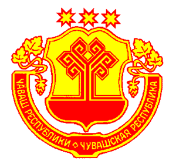 Информационный бюллетеньВестник Малотаябинского сельского поселения Яльчикского районаУТВЕРЖДЕНРешением Собрания депутатов Малотаябинского сельского поселения Яльчикского района№ 2/5 от “01” февраля 2008г.№40“29” августа 2022г.